РЕСПУБЛИКА ДАГЕСТАН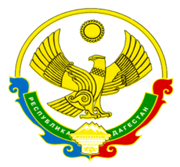 МИНИСТЕРСТВО ОБРАЗОВАНИЯ И НАУКИ РЕСПУБЛИКИ ДАГЕСТАНМО «НОВОЛАКСКИЙ РАЙОН»МКОУ «НОВОКУЛИНСКАЯ СРЕДНЯЯ ОБЩЕОБРАЗОВАТЕЛЬНАЯ ШКОЛА№2»  ИМЕНИ АМЕТХАНА СУЛТАНАИНН 0524008141  ОГРН 1060534005036              367020   тел. 8(928) 985 75 52           с. Новокули                                                   Приказ№500от 06.04.2020г. по МКОУ «Новокулинская СОШ №2» имени Аметхана Султана«Об утверждении Положения о промежуточной аттестации учащихся и осуществлении текущего контроля их успеваемости в 2019-2020 учебном году» В соответствии с Федеральным законом от 29 декабря 2012 г. № 273-ФЗ «Об образовании в Российской Федерации», Приказом Министерства образования и науки Российской Федерации от 30 августа 2013 г. № 1015 «Об утверждении Порядка организации и осуществления образовательной деятельности по основным общеобразовательным программам -образовательным программам начального общего, основного общего и среднего общего образования» и Уставом МКОУ «Новокулинская СОШ №2» имени Аметхана Султана, решением Педагогического совета школы (протокол № 4 от 21.03.2020г.), а также в целях повышения качества получаемого образования и обеспечения системности в работе период с 06.04.2020г. и до окончания режима повышенной готовности (дистанционного обученияПриказываю:1. Утвердить Положение о проведении промежуточной аттестации учащихся и осуществлении текущего контроля их успеваемости.2. Провести в 2019-2020 учебном году промежуточную аттестацию учащихся в соответствии с Положением.3. Заместителю директора по УВР Алиловой Х.М. разместить Положение «О промежуточной аттестации учащихся и осуществлении текущего контроля их успеваемости в 2019-2020 учебном году» на сайте МКОУ«Новокулинская СОШ №2» имени Аметхана Султана и обеспечить информирование родителей и учащихся школы.4. Контроль за исполнением настоящего приказа оставляю за собой.Директор школы                              /Айгунова Т.М. /РЕСПУБЛИКА ДАГЕСТАНМИНИСТЕРСТВО ОБРАЗОВАНИЯ И НАУКИ РЕСПУБЛИКИ ДАГЕСТАНМО «НОВОЛАКСКИЙ РАЙОН»МКОУ «НОВОКУЛИНСКАЯ СРЕДНЯЯ ОБЩЕОБРАЗОВАТЕЛЬНАЯ ШКОЛА№2»  ИМЕНИ АМЕТХАНА СУЛТАНАИНН 0524008141  ОГРН 1060534005036              367020   тел. 8(928) 985 75 52           с. НовокулиПриказ№509/01  от 18.05.2020г . по МКОУ «Новокулинская СОШ №2» имени Аметхана Султана О проведении промежуточной аттестации учащихся 9 класса 2019-2020 учебном году На основании статьи 28 Федерального закона от 29.12.2012 № 273-ФЗ «Об образовании в Российской Федерации», письма МОН РД №06-4369/01-18/20, приказа МКОУ«Новокулинская СОШ №2» имени Аметхана Султана от 06.04.2020г. № 500 «Об утверждении Положения о промежуточной аттестации учащихся и осуществлении текущего контроля их успеваемости в 2019-2020 учебном году» приказа по школе №507 от 12.05.2020г. «Об организационном завершении 2019/2020 учебного года» и в связи с распространением новой короновирусной инфекции (COVID-19). Приказываю:1. Провести с 19.05.2020г. по 22.05.2020г. промежуточную аттестацию по
каждому учебному предмету, курсу, дисциплине (модулю) и иным видам учебной деятельности для обучающихся, полностью освоивших основную образовательную программу основного общего образования:1.1.        за четвертую четверть - в форме учета результатов текущего контроля успеваемости;1.2.        годовую - в форме учета годовых образовательных результатов2. Назначить ответственным координатором проведения промежуточной
аттестации заместителя директора по УВР Алилову Х.М.2.1. разработать и утвердить     график проведения  промежуточной
аттестации,2.2. обеспечить  информирование учителей,  родителей  и учащихся
МКОУ«Новокулинская СОШ №2» имени Аметхана Султана 2.3. приказ разместить на сайте МКОУ . «Новокулинская СОШ №2» имени Аметхана 3. Ответственность за исполнения данного приказа возложить на заместителя директора по УВР Алилова Х.М.4.     Контроль исполнения настоящего приказа оставляю за собой.Директор школы                             /Айгунова Т.М. /РЕСПУБЛИКА ДАГЕСТАНМИНИСТЕРСТВО ОБРАЗОВАНИЯ И НАУКИ РЕСПУБЛИКИ ДАГЕСТАНМО «НОВОЛАКСКИЙ РАЙОН»МКОУ «НОВОКУЛИНСКАЯ СРЕДНЯЯ ОБЩЕОБРАЗОВАТЕЛЬНАЯ ШКОЛА№2»  ИМЕНИ АМЕТХАНА СУЛТАНАИНН 0524008141  ОГРН 1060534005036              367020   тел. 8(928) 985 75 52           с. НовокулиПриказ№509/02   от 18.05.2020г . по МКОУ «Новокулинская СОШ №2» имени Аметхана СултанаО проведении промежуточной аттестации учащихся 11 класса 2019-2020 учебном году В соответствии с Указом президента Российской Федерации от 02.04.2020 № 239 «О мерах по  обеспечению санитарно-эпидемиологического благополучия населения на территории Российской Федерации в связи с распространением новой коронавирусной инфекции (COVID-2019), письма МОН РД №06-4369/01-18/20, приказа МКОУ«Новокулинская СОШ №2» имени Аметхана Султана от 06.04.2020 г. № 500 «Об утверждении Положения «О промежуточной аттестации учащихся и осуществлении текущего контроля их успеваемости в 2019-2020 учебном году», приказа по школе №507 от 12.05.2020г. «Об организационном завершении 2019/2020 учебного года» и в связи с распространением новой короновирусной инфекции (COVID-19).Приказываю:1. Провести промежуточную аттестацию обучающихся с применением электронной информационно-образовательной среды и дистанционных образовательных технологий с 19.05.2020г. по 22.05.2020г. в соответствии с локальными актами учреждения регламентирующими промежуточную аттестацию обучающихся.2. Назначить ответственным координатором проведения промежуточной аттестации заместителя директора по УВР Алилову Х.М.2.1 . разработать и утвердить график проведения промежуточной аттестации;2.2.обеспечить информирование учителей, родителей и учащихся;2.3.разместить приказ на сайте МКОУ «Новокулинская СОШ №2» имени Аметхана Султана 3. Учителям предметникам: 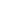 3.1. сдать протоколы промежуточной аттестации до 06.06.2020г. заместителю директора по УВР Алилову Х. М.в электронном виде;3.2.обеспечить хранение контрольно-измерительных материалов и протоколов  согласно срокам, установленным номенклатурой.4. Ответственность за исполнения данного приказа возложить на заместителя директора по УВР Алилову Х.М.5. Контроль исполнения настоящего приказа оставляю за собой.Директор школы                                /Айгунова Т.М. /РЕСПУБЛИКА ДАГЕСТАНМИНИСТЕРСТВО ОБРАЗОВАНИЯ И НАУКИ РЕСПУБЛИКИ ДАГЕСТАНМО «НОВОЛАКСКИЙ РАЙОН»МКОУ «НОВОКУЛИНСКАЯ СРЕДНЯЯ ОБЩЕОБРАЗОВАТЕЛЬНАЯ ШКОЛА№2»  ИМЕНИ АМЕТХАНА СУЛТАНАИНН 0524008141  ОГРН 1060534005036              367020   тел. 8(928) 985 75 52           с. НовокулиПриказ№509/03от 22.05.2020г.   по МКОУ «Новокулинская СОШ №2» имени Аметхана Султана                                        О признании результатов промежуточной аттестации учащихся 9 класса 2019-2020 учебном году На основании статьи 28 Федерального закона от 29.12.2012 № 273-ФЗ «Об образовании в Российской Федерации», письма МОН РД №06-4369/01-18/20, приказа МКОУ «Новокулинская СОШ №2» имени Аметхана Султана от 06.04.2020 № 500  « Об утверждении Положения о промежуточной аттестации учащихся и осуществлении текущего контроля их успеваемости в 2019-2020 учебном году», приказа МКОУ «Новокулинская СОШ №2» имени Аметхана Султана от  18.05.2020 года №  509/01  «О  проведении  промежуточной аттестации учащихся 9 классов в 2019-2020 учебном году» и в связи с распространением новой короновирусной инфекции (COVID-19)Приказываю:1.Признать в 2020 году результаты годовой промежуточной аттестации учащихся 9 класса результатами государственной итоговой аттестации по образовательной программе основного общего образования и основанием для выдачи аттестатов об основном общем образовании;1.1 .Установить, что результаты промежуточной аттестации как результаты ГИА -9 применяются в отношении выпускников 9 класса, освоивших образовательные программы основного общего образования; имеющие итоговые отметки не ниже «удовлетворительно» по всем учебным предметам учебного плана и результат «зачет» за итоговое собеседование по русскому языку2. Педагогам-предметникам:2.1 .выставить отметки учащимся за четвертую четверть и рассчитать их как среднее арифметическое отметок, выставленных в классный журнал в рамках текущего контроля успеваемости;2.2.выставить годовую отметку и рассчитать ее как среднее арифметическое четвертных отметок; 2.3.заполнить классные журналы.3.Разместить данный приказ на сайте МКОУ «Новокулинская СОШ №2» имени Аметхана Султана4.  Ответственность  за исполнения данного  приказа возлагаю  на заместителя  директора по УВР Алиловой Х.М. 5.     Контроль исполнения настоящего приказа оставляю за собой.Директор школы                          /Айгунова Т.М. /РЕСПУБЛИКА ДАГЕСТАНМИНИСТЕРСТВО ОБРАЗОВАНИЯ И НАУКИ РЕСПУБЛИКИ ДАГЕСТАНМО «НОВОЛАКСКИЙ РАЙОН»МКОУ «НОВОКУЛИНСКАЯ СРЕДНЯЯ ОБЩЕОБРАЗОВАТЕЛЬНАЯ ШКОЛА№2»  ИМЕНИ АМЕТХАНА СУЛТАНАИНН 0524008141  ОГРН 1060534005036              367020   тел. 8(928) 985 75 52           с. Новокули                                                     Приказ№509/04от 22.05.2020г. по МКОУ «Новокулинская СОШ №2» имени Аметхана Султана О признании в 2020 году результатов промежуточной аттестации за 11 класс результатами государственной итоговой аттестации в МКОУ «Новокулинская СОШ №2» имени Аметхана Султана  На основании статьи 28 Федерального закона от 29.12.2012 № 273-ФЗ «Об образовании в Российской Федерации», письма МОН РД №06-4369/01-18/20, приказа МКОУ «Новокулинская СОШ №2» имени Аметхана Султана от 06.04.2020 г. № 500 « Об утверждении Положения о промежуточной аттестации учащихся и осуществлении текущего контроля их успеваемости в 2019-2020 учебном году», приказа МКОУ «Новокулинская СОШ №2» имени Аметхана Султана от 18.05.2020года   № 509/02«О проведении промежуточной аттестации учащихся 11 класса в 2019-2020 учебном году» и в связи с распространением новой короновирусной инфекции (COV1D-19)Приказываю:I. Признать в 2020 году результаты промежуточной аттестации за 11 класс результатами государственной итоговой аттестации по образовательной программе среднего общего образования.2. Установить, что дополнительными требованиями к признанию результатов промежуточной аттестации результатами ГИА-11 являются:-  выполнение выпускниками 11 класса в  полном объёме учебного плана (наличие годовых отметок по всем учебным предметам не ниже удовлетворительных);-  наличие заявления на участие в ГИА-11 в установленный Порядком проведения ГИА по образовательным программам среднего общего образования;-  наличие на промежуточной аттестации отметок не ниже удовлетворительных;-  имеющие «зачёт» за итоговое сочинение (изложение) по русскому языку;-  допущенные в 2020 году к ГИА-11.3.  Разместить данный приказ на сайте МКОУ МКОУ «Новокулинская СОШ №2» имени Аметхана Султана . Ответственность за исполнения данного приказа возложить на заместителя директора по УВР Алилову Х.М.4.Контроль за исполнением приказа оставляю за собой.Директор школы                            / Айгунова Т.М./